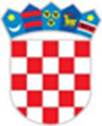 MINISTARSTVO PRAVOSUĐAUPRAVA ZA KAZNENO PRAVO I PROBACIJU IZVJEŠĆE O RADU PROBACIJSKE SLUŽBE ZA 2013. GODINUSADRŽAJUVOD	3ULOGA PROBACIJSKE SLUŽBE	5Zakonodavni okvir	5PROBACIJSKI POSLOVI	6Izvršavanje probacijskih poslova u 2013. godini	7Rad za opće dobro	10Probacijski poslovi tijekom izvršavanje kazne zatvora i uvjetnog otpusta	12Uvjetna osuda sa zaštitnim nadzorom i/ili posebnim obvezama	14Nadzor izvršavanja obveza prema rješenju državnog odvjetnika kada odlučuje o kaznenom progonu prema načelu svrhovitosti	15KARAKTERISTIKE OSOBA UKLJUČENIH U PROBACIJU	18Dob i spol osoba uključenih u probaciju	18Kaznena i prekršajna evidencija	18Kaznena djela	19ORGANIZACIJSKA STRUKTURA	21LJUDSKI RESURSI	23Zapošljavanje	23PROBACIJSKI INFORMACIJSKI SUSTAV (PIS)	24SURADNJA S DIONICIMA PROBACIJSKE SLUŽBE	25Policija	25Zatvorski sustav	25Pravne osobe	25Ostali dionici	25PROJEKTI	26IPA 2008 „Razvoj probacijskog sustava u Republici Hrvatskoj“	26Transition facility „Support to further development and strengthening of the Probation Service in Croatia“	26TAIEX radionice i studijska posjeta ne temu suradnje policije i probacije	26FINANCIJSKI POKAZATELJI	27STATISTIČKI DODATAK	28UVODProbacijska služba Republike Hrvatske se u proteklom razdoblju, kroz aktivna sudjelovanja na brojnim međunarodnim sastancima, konferencijama i radionicama, profilirala kao stručna i profesionalna mlada probacijska služba u Europi, a njezini djelatnici su prihvaćeni kao eksperti za razvijanje probacijske službe u Europi. Dva važna događaja obilježila su 2013. godinu u hrvatskom probacijskom sustavu:otvaranje Probacijskog ureda Dubrovnik i početak izvršavanja svih probacijskih poslova propisanih novim  Zakonom o probaciji koji je stupio na snagu 1. siječnja 2013. godine.Probacijska služba je u protekloj godini ostvarila i odlične rezultate u izvršavanju probacijskih poslova:u odnosu na 2012. godinu udvostručen je broj predmeta u radu zaprimila je na izvršavanje 3304 nova predmeta završila je 3313 predmeta od čega je 87,62% uspješno izvršenoosobe uključene u probaciju odradile su ukupno 436.619 sati rada za opće dobro sklopljena su 234 nova ugovora za izvršavanje rada za opće dobro.  	Dana 28. siječnja 2013. godine s radom je započeo Probacijski ured Dubrovnik čime su usluge probacijske službe postale dostupne svim korisnicima i partnerima na području Dubrovačko-neretvanske županije za koju je mjesno nadležan navedeni ured. Time je u  cijeloj Hrvatskoj omogućeno izvršavanje sankcija i mjera u zajednici. Od 1. siječnja 2013. godine stupio je na snagu novi Zakon o probaciji („Narodne novine“ br. 143/2012) usklađen s novim Kaznenim zakonom („Narodne novine“, br. 125/11. i 144/12.) koji je probacijskoj službi odredio niz novih poslova. Donesen je i Pravilnik o načinu obavljanja probacijskih poslova („Narodne novine“ br. 29/2013).U prvom kvartalu 2013. godine izrađene su smjernice i upute za postupanje za sve vrste probacijskih poslova, finalizirani su obrasci probacijskih izvješća koja se tijekom 2012. nisu koristila i smjernice za njihovo korištenje, te su ih službenici počeli koristiti u svome radu nakon vezanom uz izvršavanje svih poslova propisanih Zakonom o probaciji. Tijekom 2013. zaposleno je 8 osoba u okviru stručnog osposobljavanja bez zasnivanja radnog odnosa, a u probacijskim uredima, putem premještaja iz državne odnosno javne uprave, zaposleno je 9 osoba. U okviru suradnje sa zatvorskim sustavom održavali su se redoviti sastanci predstavnika probacijskog i zatvorskog sustava u svezi obavljanja probacijskih poslova tijekom izvršavanja kazne zatvora i uvjetnog otpusta, fokusirani na dogovore oko usklađivanja prakse vezane uz primjenu novih propisa.U rujnu 2013. godine na snagu je stupio i Protokol o suradnji Ministarstva pravosuđa, Sektora za probaciju i Ministarstva unutarnjih poslova, Ravnateljstva policije.Tijekom ovog razdoblja intenzivno se radilo na nadogradnji Probacijskog informacijskog sustava (PIS) koji podržava poslovne procese probacijskog sustava. U ožujku 2013. godine uspješno je završio dvogodišnji EU projekt IPA 2008 „Razvoj probacijskog sustava u Republici Hrvatskoj“ unutar kojeg su izrađene profesionalne smjernice i prijedlozi strateških dokumenata Probacijske službe Republike Hrvatske te provedena sveobuhvatna obuka probacijskih službenika.U okviru prijelaznog instrumenta pomoći Transition facility Europska komisija je prihvatila prijedlog projekta „Support to further development and strengthening of the Probation Service in Croatia“ vrijedan 1.000.000,00 Eura koji uključuje nabavu službenih automobila za potrebe probacijske službe, provedbu pilot projekta elektroničkog nadzora kao i edukaciju službenika za provedbu posebnih tretmanskih programa.Izaslanstva brojnih zemalja posjetila su hrvatsku probacijsku službu te im je predstavljen rad i organizacija probacijske službe. Hrvatski probacijski službenici primili su brojne pohvale. Pojačana je i medijska kampanja kako bi se građanima približio pojam probacije, a tome je pridonijelo i dijeljenje propagandnih letaka o probacijskoj službi i probacijskim poslovima te održavanje brojnih prezentacija službe (predstavljanja na županijskim razinama, dani otvorenih vrata, medijski nastupi i članci).U ovom razdoblju s pravnim osobama  sklopljeno je 234 nova  ugovora za izvršavanje rada za opće dobro čime je olakšano i ubrzano izvršavanje ove sankcije.ULOGA PROBACIJSKE SLUŽBE Sektor za probaciju ustrojstvena je jedinica Uprave za kazneno pravo i probaciju Ministarstva pravosuđa.  Obavlja upravne i stručne poslove vezane uz odlučivanje o kaznenom progonu, izboru i izvršavanje kaznenopravnih sankcija i mjera izrečenih punoljetnim počiniteljima kaznenih djela. Izrađuje nacrte propisa i strateških dokumenata iz svoje nadležnosti. Proučava i prati najnovija dostignuća vezana uz poslove iz svoje nadležnosti. Provodi stručnu izobrazbu probacijskih službenika i drugih suradnika, te obavlja unutarnji nadzor pravilnog, pravodobnog i zakonitog rada probacijskih ureda. Obavlja i druge poslove u okviru svojega djelokruga.Zakonodavni okvirProbacijska služba djeluje sukladno Zakonu o probaciji (Narodne novine 143/12). Probacijski poslovi obavljaju se s ciljem zaštite društvene zajednice od počinitelja kaznenog djela, njegove resocijalizacije i reintegracije u zajednicu utjecanjem na rizične čimbenike koji su povezani s činjenjem kaznenih djela, a od posebnog su interesa za Republiku Hrvatsku. 	Propisi relevantni za rad Probacijske službe su slijedeći:Zakon o probaciji (NN, broj 143/12.)Pravilnik o načinu obavljanja probacijskih poslova (NN, broj 29/13.)Zakon o izvršenju kazne zatvora (NN, broj 128/99., 55/00., 59/00., 129/00., 59/01., 67/01., 11/02., 190/03., 76/07., 27/08., 83/09., 18/11., 48/11., 125/11., 56/13. i 150/13.)Kazneni zakon (NN, broj 125/11. i 144/12.)Zakon o kaznenom postupku (NN, broj 152/08., 76/09., 80/11., 121/11., 91/12., 143/12, 56/13. i 145/13.)	Strateški dokumenti Akcijski plan razvoja probacije u republici Hrvatskoj 2010-2014Praksa Probacijske služba temelji se, osim na relevantnim hrvatskim propisima i strateškim dokumentima, i na preporukama Vijeća Europe koje se odnose na izvršavanje sankcija i mjera u zajednici :Rec(92)16E 19 October 1992 on the European rules on community sanctions and measures, https://wcd.coe.int/ViewDoc.jsp?id=615689 Recommendation CM/Rec (2010) 1 of the Committee of Ministers to member states on the Council of Europe Probation Rules, https://wcd.coe.int/ViewDoc.jsp?id=1575813 Zakon o pravosudnoj suradnji u kaznenim stvarima s državama članicama Europske unije (NN 91/10,81/13, i 124/13)Okvirna odluka Vijeća 2008/947/PUP o primjeni načela uzajamnog priznavanja presuda i uvjetnih odluka s ciljem nadzora uvjetnih mjera i sankcija PROBACIJSKI POSLOVIAktualni Zakon o probaciji propisuje probacijske poslove koji se obavljaju kod odlučivanja o kaznenom progonu, određivanju mjera osiguranja prisutnosti okrivljenika i drugih mjera opreza, izboru vrsta kaznenopravnih sankcija i izvršavanju kaznenopravnih sankcija izrečenih počinitelju kaznenog djela. Obavljanjem probacijskih poslova obuhvaćene su sve faze kaznenog postupka i izvršavanja sankcija – odlučivanje o kaznenom progonu, suđenje, izvršavanje sankcija i uvjetni otpust. Slika 1. Prikaz probacijskih poslova tijekom kaznenog postupkaSukladno Zakonu o probaciji probacijski poslovi su:nadzor izvršavanja obveza prema rješenju državnog odvjetnika kada odlučuje o kaznenom progonu prema načelu svrhovitosti,izrada izvješća na traženje državnog odvjetnika,izrada izvješća za određivanja mjera osiguranja prisutnosti okrivljenika i mjera opreza te za izbor vrste i mjere kaznenopravne sankcije,izvršavanje zaštitnog nadzora izrečenog uz uvjetnu osudu, uz rad za opće dobro, uz uvjetni otpust i po punom izvršenju kazne zatvora,pribavljanje pristanka na zamjenu kazne zatvora radom za opće dobro te organiziranje i nadziranje izvršavanja rada za opće dobro,izrada izvješća zatvoru, odnosno kaznionici kada za to postoji potreba,izrada izvješća sudu u postupku odlučivanja o prekidu izvršavanja kazne te uvjetnom otpustu,nadzor uvjetno otpuštenog osuđenika,organiziranje i nadziranje izvršavanja posebnih obveza iz Kaznenog zakona i obveza iz Zakona o kaznenom postupku.Stupanjem na snagu Kaznenog zakona i s njim usklađenog Zakona o probaciji, od  siječnja 2013. godine svi poslovi propisani Zakonom o probaciji počeli su se izvršavati.Izvršavanje probacijskih poslova u 2013. godini Tijekom 2013. godine probacijska služba zaprimila je 3304 nova predmeta u rad dok je u istom izvještajnom razdoblju završeno 3313 predmeta. Na dan 31.12.2013. probacijski uredi imali su u radu 2907 predmeta. U usporedbi sa 2012. godinu probacijski uredi su tijekom 2013. godine zaprimili u rad dvostruko više predmeta. Od zaprimljenih predmeta u 2013. godini oko 48,5 % se odnosi na uvjetni otpust, a 33,6% predmeta na rad za opće dobro. Tablica 1. Broj zaprimljenih i završenih predmeta 
prema vrsti probacijskog posla tijekom 2013. g.	Najveći postotak predmeta u 2013. zaprimili su Probacijski ured Zagreb (20,5%), Probacijski ured Osijek (14,6%), Probacijski ured Zagreb II (10,7%) te Probacijski ured Split (10,3 %). 	Ako podatke o stanju predmeta za 2013. godinu, na zadnji dan u godini, usporedimo s podacima za prethodnu godinu vidljivo je da se ukupni broj predmeta u radu sa 2059 u 2012. godini povećao na 2907 u 2013. godini, što je 41% više.Tablica 2. Status predmeta (u radu, zaprimljeni, završeni) po uredima tijekom 2012. i 2013.g. Graf 1. Usporedba predmeta  iz 2012. i 2013. godine prema statusu 	Iz Tablice 2. i Grafa 1. vidljivo je također i veliko povećanje broja završenih predmeta u 2013. godini. Naime, na dan 31. 12. 2012. godine probacijski uredi su imali 1145 završenih predmeta, a godinu dana kasnije na isti datum 3313 završenih predmeta. 2012. godine broj zaprimljenih predmeta u odnosu na završene bio je 27 % veći, dok je 2013. podjednak broj zaprimljenih i završenih predmeta.Graf 2. Osnova završetka predmeta u 2013.godiniOd ukupnog broja završenih predmeta (2903) ili 87,6% uspješno je izvršeno, u 142 predmeta ili 4,3% dosuđena kazneno-pravna sankcija zamijenjena je kaznom zatvora, 94 predmeta ili 2,84% se nije izvršavalo zbog zakonskih izmjena Zakona o probaciji i Prekršajnog zakona, u 46 predmeta doneseno je sudsko rješenje kojim se obustavlja daljnje izvršavanje alternativne sankcije. Zastara kao osnova završetka predmeta nastupila je u 23 predmeta (0,69%), dok je 23 osobe (0,69%) umrlo tijekom izvršavanja sankcije. U 4 predmeta je zbog naizvršavanja obveze određene od od stane državnog odvjetništva određen nastavak kaznenog progona, dok je u druga 4 predmeta došlo do odbačaja kaznene prijave. Najveći broj predmeta u kategoriji „ostalo“ odnosi se na predmete uvjetnog otpusta u kojima nije bio određen nadzor probacijske službe i koji se nisu ni započeli izvršavati (28 predmeta ili 0,84%), te na predmete u kojima se osuđenici se nisu odazvali na poziv probacijske službe, te je u međuvremenu uvjetni otpust istekao (9 predmeta ili 0,27%).  Rad za opće dobroNajzastupljeniji od probacijskih poslova je izvršavanje rada za opće dobro. Izriče se od strane suda kao zamjena za kaznu  zatvora u trajanju do jedne godine ili zamjena za novčanu kaznu, ili kao obveza koju državni odvjetnik može izreći okrivljeniku ukoliko je uvjetno odgodio ili odustao od kaznenog progona. Rad za opće dobro izvršava se u ustanovama, udrugama, pravnim osobama i tijelima javne vlasti, čija je osnovna djelatnost humanitarnog, ekološkog i komunalnog značenja, odnosno koje obavljaju poslove od općeg javnog i lokalnog interesa, odnosno od interesa za Republiku Hrvatsku.Tijekom izvršavanja rada za opće dobro osuđenici rade na najrazličitijim poslovima:  sadnja i zalijevanje nasada, košnja, oblikovanje živice i dr. pri održavanju javnih površina ili vanjskog prostora pravnih osoba; pomoćni poslovi u kuhinji, praonici, održavanje urednosti unutarnjih prostora u raznim ustanovama koje se brinu o npr. starijim i nemoćnim osobama, djeci, psihički bolesnima, invalidima, ovisnicima; održavanju konjušnice, brige o konjima i pomoć korisnicima kada se radi o poslovima u konjičkom klubu ili udrugama koje konje koriste i u svrhu terapijskog jahanja;  slaganju arhive i sl. poslovi u npr. Ministarstvu uprave, knjižnicama, sjedištima lokalne samouprave - općina, grad; sortiranje robe i drugih doniranih stvari u npr. Crvenom križu, Caritasu, humanitarnim udrugama; brige oko životinja, održavanje urednosti unutarnjeg i vanjskog prostora u udrugama koje se bave zaštitom životinja i zoo-vrtu; košenje i čišćenje požarnih putova i površina, priprema za rad zimske službe, probijanje kanala za odvodnju, pomoćni poslovi (čišćenje prostorija, održavanje vozila itd.), ophodnja i motrenje (dežurstva po punktovima u prirodi) u dobrovoljnim vatrogasnim društvima, javnim vatrogasnim postrojbama i vatrogasnim zajednicama.Lokalni probacijski uredi mjesno su nadležni za organiziranje i nadzor izvršavanje rada za opće dobro, prema mjestu prebivališta ili boravišta osobe uključene u probaciju. Radi ekonomičnosti i praktičnosti, nužno je osigurati veliki broj i dobru disperziranost tijela javne vlasti, ustanova ili pravnih osoba u koje se osobe uključene u probaciju upućuju na rad, kako bi mjesto rada bilo što bliže njihovom mjestu stanovanja.Od uspostave profesionalne probacijske službe, bilježi se neprestani rast presuda kojima se izriče rad za opće dobro, a pogotovo od 1. siječnja 2013. godine kada je stupio na snagu novi Kazneni zakon koji je proširio mogućnost zamjene kazne zatvora za rad za opće dobro. Graf 3. Broj zaprimljenih predmeta rada za opće dobro u razdoblju od 2009. do 2013.Tijekom 2013. godine zaprimljeno je 1092 presude u kojima je izrečen rad za opće dobro što predstavlja 33% svih zaprimljenih predmeta u 2013. godini. Najveći broj predmeta rada za opće dobro zaprimili su Probacijski ured Zagreb I (215 predmeta) i Probacijski ured Osijek (187 predmeta).Obzirom na navedeno, uočava se nužnost širenja mreže suradnika, kako bi se ova sankcija mogla učinkovito i pravovremeno izvršavati. Kroz 2013. godinu sklopljeni su ugovori o izvršavanju rada za opće dobro sa 234 nove pravne osobe, od čega najviše u na području nadležnosti Probacijskog ureda Split (27 pravnih osoba)i Probacijskog ureda Zagreb I (24 pravne osobe). Na kraju 2013. godine probacijska služba imala je sklopljene ugovore za izvršavanje rada za opće dobro sa ukupno 728 pravnih osoba. Rad za opće dobro najčešće se izriče za kaznena djela protiv imovine (36,86 % svih predmeta rada za opće dobro) te za kazneno djelo neovlaštene proizvodnje i prometa drogama (9,24 %).  U 2013. godini uspješno je  izvršeno 1149 presuda u kojima je izrečen rad za opće dobro. U više od polovine presuda (53,2 %) rad za opće dobro izrečen je u trajanju od 480 sati. U 13,2% presuda rad je izrečen u trajanju od 240 sati, a u 9,2% presuda u trajanju od 320 sati.   Graf 4. Izvršeni predmeti rada za opće dobro po broju sati  Probacijski poslovi tijekom izvršavanje kazne zatvora i uvjetnog otpustaPo stupanju na snagu Zakona o probaciji 2012. godine, hrvatska probacijska služba započela je s izvršavanjem novih probacijskih poslova vezano uz pogodnosti izlaska tijekom izvršavanja kazne zatvora u primarnu sredinu, prekid tijekom izvršavanja kazne zatvora i uvjetni otpust.Tijekom izvršavanja zatvorske kazne zatvor odnosno kaznionica od probacijske službe mogu zatražiti određene specifične podatke povezane sa primarnom sredinom zatvorenika, a koji im mogu pomoći kod donošenja određenih odluka primjerice vezano uz odobravanje pogodnosti izlaska u primarnu sredinu. Također, kada kaznionica odnosno zatvor u postupku odobravanja uvjetnog otpusta za zatvorenika planira predložiti i javljanje u probacijski ured tijekom uvjetnog otpusta tj. nadzor probacijske službe, može ga već tijekom korištenja pogodnosti izlaska u primarnu sredinu uputiti da se javi u nadležni probacijski ured.U postupku odlučivanja o prekidu izvršavanja kazne zatvora, suci izvršenja sada u pravili traže i izvješće nadležnog probacijskog ureda. Također, u slučajevima kada sudac izvršenja to ocijeni potrebnim, probacijska služba nadzire i tijek prekida izvršavanja kazne zatvora te izvješćuje suca izvršenja ako su prestali razlozi zbog kojih je prekid izdržavanja kazne zatvora odobren ili ako ga osuđenik zlorabi.U postupku odlučivanja o uvjetnom otpustu, na zahtjev suca izvršenja probacijska služba također dostavlja izvješće. Izvješće se u pravilu odnosi na smještaj i prihvat zatvorenika, načine uzdržavanja, kao i na mogućnost provođenja određenih obveza kao što je primjerice nastavak liječenja od ovisnosti, nastavak obrazovanja i slično. Probacijska služba također obavlja i nadzor uvjetno otpuštenih osuđenika o čemu redovito, a po potrebi i izvanredno, izvještava nadležnog suca izvršenja. Tablica 3. Broj zaprimljenhi premdeta tijekom 2013. godine koji se odnose na probacijske poslove tijekom izvršavanje kazne zatvora i uvjetnog otpusta	Tijekom 2013. godine zaprimljeno je ukupno 2005 predmeta koji se odnose na probacijske poslove tijekom izvršavanje kazne zatvora i uvjetnog otpusta izvršavanje kazne zatvora, a što čini 60,7% svih novozaprimljenih predmeta u 2013. godini. Najveći broj novozaprimljenih predmeta u ovom području rada odnosi se na nadzor uvjetnog otpusta (1604 predmeta ili 80 %), potom na izradu izvješća za suca izvršenja (232 predmeta ili 11,6%) te na nadzor korištenja pogodnosti (89 predmeta ili 4,4%). 	U predmetima uvjetnog otpusta zaprimljenih tijekom 2013. godine izrečeno je 2880 obveza iz čl.160. Zakona o izvršavanju kazne zatvora, od čega se 83 % obveza odnosi na javljanje policiji, sucu izvršenja i probacijskom uredu. 12,5% izrečenih obveza odnosi se na nastavak liječenja (najčešće nastavak tretmana liječenja ovisnosti).Najveći broj predmeta uvjetnog otpusta odnosi se na nadzor osuđenika koji su zatvorsku kaznu služili zbog počinjenja kaznenih djela protiv imovine (34%), potom na počinitelje kaznenih djela protiv vrijednosti zaštićenih međunarodnim pravom (23,6%) te na počinitelje kaznenh djela protiv života i tijela (6,4%). Graf 5. Trajanje uvjetnog otpusta u mjesecima  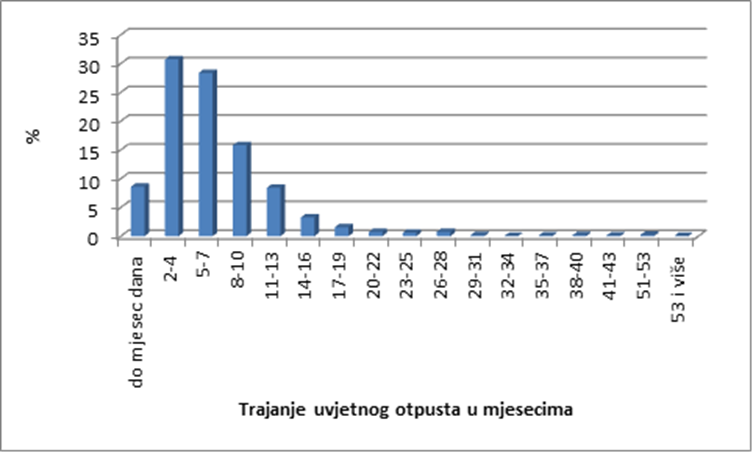 Gotovo 2/3 osuđenika  na uvjetnom otpustu pod nadzorom su probacijske službe od 2 do 10 mjeseci. Uvjetna osuda sa zaštitnim nadzorom i/ili posebnim obvezamaProbacijska služba izvršava presude kojima je izrečena uvjetna osuda, ukoliko je uz uvjetnu osudu izrečen zaštitni nadzor i/ili posebne obveze. Zaštitni nadzor izriče se ukoliko je sud procijenio da  je osuđeniku potrebna pomoć, vođenje i nadzor nadležnog probacijskog ureda. Najčešće je izrican osuđenicima koji su počinili kaznena djela protiv braka, obitelji i mladeži (KZ/97), odnosno kaznena djela iz Zakona o zaštiti od nasilja u obitelji. Uz uvjetnu osudu, osim zaštitnog nadzora, sud može izreći i jednu ili više sigurnosnih mjera i posebnih obveza. Izvršavanje posebnih obveza izrečenih uz uvjetnu osobu, također je u nadležnosti probacijske službe. Od ukupnog broja posebnih obveza uz uvjetnu osudu (45) najčešće izricane posebne obveze su podvrgavanje odvikavanju od ovisnosti o alkoholu i opojnim drogama u zdravstvenim ustanovama ili terapijskoj zajednici (čl. 71. st. 1. t. e, KZ/97)), koja se u većem dijelu odnosi na liječenje od ovisnosti o alkoholu (18 predmeta). Nadalje je izrečeno sudjelovanje u postupku psihosocijalne terapije u specijaliziranim ustanovama u okviru nadležnih državnih tijela radi otklanjanja nasilničkog ponašanja (čl. 71. st. 1. t. f, KZ/97)) i to u 12 predmeta.Velike poteškoće javljaju se kod pokušaja uključivanja osuđenika u psihosocijalni tretman, zbog nedostatka pravnih/fizičkih osoba koje imaju dozvolu za  provođene ovog tretmana u nekim gradovima (Split, Pula). Obzirom na navedeno, dio osuđenika nije obuhvaćen tretmanom, što direktno utječe na povećanje rizika od ponovnog počinjenja kaznenog djela, a koja su većinom vezana uz obiteljsko nasilje. Stupanjem na snagu Kaznenog zakona iz 2011. godine, primjećuje se trend smanjenja izricanja uvjetne osude sa zaštitnim nadzorom i/ili posebnim obvezama. Obzirom da je najveći dio uvjetnih osuda sa zaštitnim nadzorom bio izrican obiteljskim nasilnicima, kroz nova zakonska rješenja obiteljsko nasilje je definirano kroz počinjenja više različitih kaznenih djela koja se onda i sankcionira na drugačije  načine, a ne dominantno kroz uvjetnu osudu sa zaštitnim nadzorom.Tijekom 2013. godine zaprimljeno je na izvršavanje 100 presuda u kojima je izrečena uvjetna osuda sa zaštitnim nadzorom i/ili posebnim obvezama što je gotovo dva i pol puta manje od broja presuda (235)  zaprimljenih tijekom 2012. Graf 6. Postotak završenih predmeta uvjetne osude sa zaštitnim nadzorom i/ili posebnom obvezomU 2013. godini završeno je ukupno 294 predmeta uvjetne osude sa zaštitnim nadzorom od čega 189 ili 64% završeno uspješno, dok je u samo 9 predmeta ili 3% došlo do opoziva uvjetne osude. Zbog zakonske izmjene kojom probacijska služba prestaje izvršavati uvjetnu osudu sa zaštitnim nadzorom i/ili posebnom obvezom u predmetima u kojima je ta sankcija izrečena u prekršajnom postupku, završeno je 68 predmeta ili 24%. Zastara kao razlog završetka predmeta nastupila je u 6 predmeta ili 2%, dok je 16 predmeta ili 6% doneseno sudsko rješenje kojim se obustavlja daljnje izvršavanje ove sankcije. Nadzor izvršavanja obveza prema rješenju državnog odvjetnika kada odlučuje o kaznenom progonu prema načelu svrhovitostiDržavni odvjetnik može odbaciti kaznenu prijavu ili odustati od kaznenog progona ako okrivljenik preuzme i izvrši određenu obvezu: Izvršenje kakve činidbe u svrhu popravljanja ili naknade štete prouzročene  kaznenim 	djelom,Uplata određene svote u korist javne ustanove, u humanitarne ili karitativne svrhe, 	odnosno u fond za naknadu štete žrtvama kaznenih djela,Isplata dospjelog zakonskog uzdržavanja i urednog plaćanja dospjelih obveza,Obavljanje rada za opće dobroPodvrgavanje odvikavanju od droge ili drugih ovisnosti Podvrgavanje psihosocijalnoj terapiji radi otklanjanja nasilničkog ponašanja uz pristanak osumnjičenika na napuštanje obiteljske zajednice za vrijeme trajanja terapije.Tijekom 2013. godine probacijiski uredi su zaprimili smo 48 rješenja državnog odvjetnika kojima je određeno izvršavanje obveza u postupku odlučivanja o kaznenom progonu prema načelu svrhovitosti u kojima je bilo izrečeno 50 obveza, odnosno u dva predmeta naloženo je izvršavanje dviju obveza.Tablica 4. Broj rješenja državnog odvjetnika zaprimljenih tijekom 2013.g.Najveći broj novozaprimljenih predmeta odnosi se rješenja u kojima je određeno izvršavanje obveze izvršenja kakve činidbe u svrhu popravljanja ili naknade štete prouzročene kaznenim djelom (18), potom izvršavanje obveze uplate određene svote u korist javne ustanove, u humanitarne ili karitativne svrhe, odnosno u fond za naknadu štete žrtvama kaznenih djela (10) i izvršavanje obveze rada za opće dobro (10), te podvrgavanje psihosocijalnoj terapiji radi otklanjanja nasilničkog ponašanja uz pristanak osumnjičenika na napuštanje obiteljske zajednice za vrijeme trajanja terapije (9). Nadalje, naložene su i 2 obveze isplata dospjelog zakonskog uzdržavanja i urednog plaćanja dospjelih obveza te jednu obvezu podvrgavanja odvikavanju od droge ili drugih ovisnosti sukladno posebnim propisima. Tablica 5. Osnova završetka obveza izvršenih tijekom 2013. godine Tijekom 2013. godine završeno je 43 predmeta koja se odnose na nadzor izvršavanja obveza temeljem rješenja državnog odvjetnika, od čega 14 predmeta u kojima je naložena obveza izvršavanja rada za opće dobro i 29 predmeta u kojima je naloženo izvršavanje nekih drugih obveza. Uspješno je  završeno  35 predmeta (81,4%) dok je u 4 predmeta (9,3%) zbog neizvršavanja obveze došlo do nastavka kaznenog progona.  U 4 predmeta (9,3%) državno odvjetništvo je odustalo od nastavka kaznenog prostupka. KARAKTERISTIKE OSOBA UKLJUČENIH U PROBACIJUDob i spol osoba uključenih u probaciju	Kao što se može vidjeti iz podataka prikazanih u tablici 5. osobe uključene u probaciju su uglavnom muškog spola 93,2% dok su žene zastupljene u svega 6,8%.Tablica 6. Dob i spol osoba uključenih u probaciju po dobi i spolu (novozaprimljeni u 2013.)Oko 50% osoba uključenih u probaciju je u dobi između 26 i 40 godina. Mlađih od 26 godina je 12%, a u dobi između 41 i 65 godina 35,8%. Osoba uključenih u probaciju starijih od 66 godina je  1,7%.Prethodna kažnjavanost (kaznena i prekršajna edidencija)	Od 2096 osoba koje su uključene u probaciju u 2013. godini (nekim osobama je izrečeno dva ili više predmeta), za 444 osobe ne raspolažemo podatkom o ranijoj kažnjavanosti. Naime, radi se o predmetima u kojima se izrađuju izvješća za sud, suca izvršenja, obavljaju poslovi vezani uz prekid kazne zatvora ili pogodnosti tijekom kazne zatvora ili obavještavanje žrtava, u kojima  taj podatak nije utvrđivan odnosno nije zatraženo izvješće iz kaznene i prekršajne evidencije. Od preostale 2462 osobe 1502 osobe (52%) uključene u probaciju su bile ranije kažnjavane.Tablica 7. Prethodna kažnjavanost osoba osoba uključenih u probaciju u 2013.g.	Među ranije kažnjavanim osobama 73 % je kažnjavano više puta.  18% osoba je kažnjavano 1 put, 15 % dva puta, 30% više od 6 puta. Za 9 % osoba imali smo podatak da je osoba prethodno kažnjavana, ali budući da nije tražen izvadak iz kaznene i prekršajne evidencije, nije točno utvrđen broj prethodnih kažnjavanja.  Graf 7. Broj prethodnih kažnjavanja 	Potrebno je napomenuti da se prikazani podaci odnose na kaznenu i prekršajnu kažnjavanost. 	Kaznena djela 	Najveći broj predmeta zaprimljenih u 2013. godini odnosi se na počinitelje kaznenih djela protiv imovine 33,6%, potom na počinitelje kaznenih djela protiv vrijednosti zaštićenih međunarodnim pravom 6,6%, te počinitelje kaznenih djela protiv života i tijela 6,2% i kaznenih djela protiv opće sigurnosti ljudi i imovine i sigurnosti prometa 5,7%.Graf 8. Struktura osoba uključenih u probaciju prema kaznenim djelima	12,3% svih kaznenih djela koje su počinile osobe uključene u probaciju u 2013. godini su teška kaznena djela. U 2013.g. probacijski uredi su zaprimili 113 predmeta (2,7%) u kojima su počinitelji počinili kazneno djelo ubojstva, 70 predmeta (1,7%) silovanja, 80 predmeta (1,9%) teških tjelenih ozljeda, 248 (6%) razbojništvo, što ukazuje na činjenicu da probacijski službenici rade s počiniteljima najtežih kaznenih djela.ORGANIZACIJSKA STRUKTURAUredbom o unutarnjem ustrojstvu Ministarstva pravosuđa („Narodne novine“, broj 28/2012.) u Ministarstvu pravosuđa ustrojen je Sektor za probaciju unutar Uprave za kazneno pravo i probaciju. Za obavljanje poslova iz djelokruga Sektora za probaciju ustrojene su sljedeće ustrojstvene jedinice:Središnji ured – Služba za koordinaciju i razvoj probacijskog sustavaProbacijski urediSredišnji ured – Služba za koordinaciju i razvoj probacijskog sustava prati, unapređuje i nadzire zakonitost rada i postupanja probacijskih službenika, donosi odluke i poduzima mjere u vezi izvršavanja probacijskih poslova tijekom kaznenog postupka, izvršavanja kazne zatvora i uvjetnog otpusta, izvršavanja uvjetne osude sa zaštitnim nadzorom i rada za opće dobro na slobodi, obavlja poslove vezane uz unaprjeđenja materijalnih, kadrovskih i stručnih uvjeta za njihovo izvršavanje. Provodi nadzor nad radom probacijskih ureda. Za obavljanje poslova Središnjeg ureda – Službe za koordinaciju i razvoj probacijskog sustava ustrojeni se sljedeći odjeli:Odjel za zaštitni nadzor i rad za opće dobro na slobodiOdjel za probacijske poslove tijekom izvršavanja kazne zatvora i uvjetnog otpustaOdjel za probacijske poslove tijekom kaznenog postupkaOdjel za elektronički nadzor.Slika 2. Struktura Središnjeg uredaProbacijski uredi obavljaju poslove vezane uz procjenu kriminogenih rizika i tretmanskih potreba počinitelja, izradu pojedinačnog programa postupanja, nadzor izvršavanja obveza prema rješenju državnog odvjetnika kada se odlučuje o kaznenom progonu prema načelu svrhovitosti, postupke izvršavanja uvjetne osude sa zaštitnim nadzorom i rada za opće dobro na slobodi, nadzor izvršavanja mjere opreza obveze redovitog javljanja određenoj osobi ili državnom tijelu, nadzor provođenja mjera utvrđenih rješenjem o određivanju istražnog zatvora u domu, izradu izvješća zatvoru, odnosno kaznionici, nadzor nad uvjetno otpuštenim osuđenikom, izradu izvješća o počinitelju za državno odvjetništvo, sud ili suca izvršenja, poslove organizacije podrške i pomoći žrtvi i oštećeniku, te podrške i pomoći obitelji žrtve i obitelji počinitelja kaznenog djela. Vode maticu i osobnike osoba uključenih u postupke probacije. Ustrojeni su slijedeći probacijski uredi:Probacijski ured Bjelovar – za područje Bjelovarsko-bilogorske, Koprivničko-križevačke i Virovitičko-podravske županije,Probacijski ured Dubrovnik – za područje Dubrovačko-neretvanske županije,Probacijski ured Osijek – za područje Osječko-baranjske i Vukovarsko-srijemske županije,Probacijski ured Požega – za područje Požeško-slavonske i Brodsko-posavske županije,Probacijski ured Pula – za područje Istarske županije,Probacijski ured Rijeka – za područje Primorsko-goranske i Ličko-senjske županije,Probacijski ured Sisak – za područje Sisačko-moslavačke županije,Probacijski ured Split – za područje Splitsko-dalmatinske županije,Probacijski ured Varaždin – za područje Varaždinske i Međimurske županije,Probacijski ured Zadar – za područje Zadarske i Šibensko-kninske županije,Probacijski ured Zagreb I – za područje Grada Zagreba,Probacijski ured Zagreb II – za područje Zagrebačke, Karlovačke i Krapinsko-zagorske županije.U siječnju  2013. godine započeo je s radom i Probacijski ured Dubrovnik tako da su tijekom 2013. godine bili u funkciji svi probacijski uredi ustrojeni temeljem Uredbe o unutarnjem ustrojstvu Ministarstva pravosuđa. Slika 3. Probacijski uredi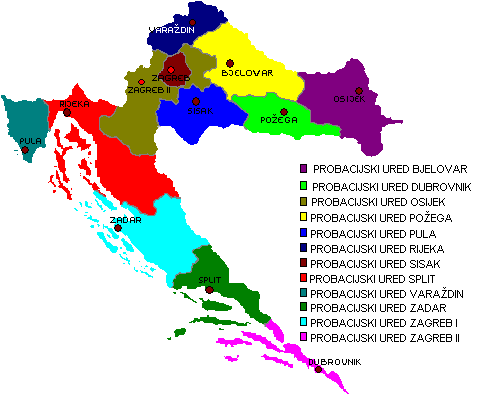 LJUDSKI RESURSIU svakom probacijskom uredu radi voditelj ureda, probacijski službenici i administrativni djelatnik. Zakonom o probaciji propisano je da probacijske poslove obavljaju probacijski službenici tj. državni službenici koji imaju završen preddiplomski i diplomski sveučilišni studij ili integrirani preddiplomski i diplomski sveučilišni studij ili specijalistički diplomski stručni studij a iznimno preddiplomski stručni studij ili stručni studij od najmanje tri godine socijalne pedagogije, socijalnog rada, psihologije, pedagogije, pravnih znanosti ili drugih društvenih ili humanističkih područja te koji imaju radno iskustvo i kompetencije za rad s počiniteljima kaznenih djela. Voditelji probacijskih ureda zajedno s voditeljima odjela u središnjem uredu i načelnikom sektora čine razvojni tim koji se redovno sastaje, analizira postignuto i poteškoće te donosi smjernice i upute za daljnji rad – cilj je identificiranje i smanjivanje zapreka učinkovitom radu te razvoj leadership modela koji podržava kvalitetu i učinkovitost. Poseban je problem premali broj probacijskih službenika i očekivani porast broja predmeta. Na kraju 2013. godine u Sektoru za probaciju  bilo je zaposleno 79 službenika, od toga 12 službenika u Središnjem uredu – Službi za koordinaciju i razvoj probacijskog sustava, a  67 u probacijskim uredima. U probacijskim uredima radi 12 probacijskih voditelja, 13 upravnih referenata i 42 probacijska službenika (stručni suradnici, stručni savjetnici i viši stručni savjetnici). U probacijskoj službi (Središnji ured i probacijski uredi) zaposleno je 66 osoba visoke stručne spreme, od kojih je 18 socijalnih radnika, 16 pravnika, 13 socijalnih peadagoga, 10 psihologa, 1 pedagog i 8 službenika koji su različitih društveno-humanističkih struka. ZapošljavanjeU četvrtom kvartalu 2013. godine raspisan je natječaj za prijam u državnu službu i to za radno mjesto stručnog savjetnika u Probacijskom uredu Osijek i za radno mjesto stručnog savjetnika u Probacijskom uredu Požega. Tijekom 2013. godine u probacijskim uredima Bjelovar, Dubrovnik, Osijek, Požega, Split, Zadar, Zagreb 1 i Zagreb 2 bilo je zaposleno 8 osoba na stručnom osposobljavanju bez zasnivanja radnog odnosa koji su dragocjena pomoć probacijskim uredima obzirom na nedostatan broj probacijskih službenika. PROBACIJSKI INFORMACIJSKI SUSTAV (PIS)Probacijski informacijski sustav dizajniran je u sklopu programa Europske unije IPA 2008 „Podrška razvoju probacijske službe u RH“, pušten je u rad 2012. a tijekom 2013. godine napravljene su određene nadogradnje kako bismo dobili stabilan informacijski sustav koji u potpunosti podržava poslovne procese probacijske službe. Probacijski informacijski sustav osmišljen je kao sustav koji omogućuje evidenciju osoba uključenih u probaciju i njihovih predmeta, što je vrlo opsežan skup podataka koji obuhvaća podatke od onih osnovnih (ime, prezime, datum rođenja i sl.) do specifičnih podataka vezanih uz izvršavanje svakog probacijskog posla. Probacijski službenici sustavu pristupaju putem web-sučelja, a server na koje je smještena baza podataka nalazi se u Ministarstvu pravosuđa. On pokriva čitav životni ciklus predmeta, od osnivanja, raspoređivanja i izvršavanja, sve do zatvaranja, uključujući i sve rubne slučajeve kao što je dodjeljivanje predmeta drugom službeniku ili prosljeđivanje predmeta drugom uredu na nadležno postupanje. U njemu se evidentiraju svi dokumenti vezani uz izvršavanje predmeta, tako da voditelj ureda i službenici Središnjeg ureda mogu u elektroničkom obliku pratiti dinamiku izvršavanje predmeta i pridržavanja zakonom i podzakonskim aktima propisanih rokova. Sustav bilježi sve radnje koje se obavljaju nad predmetom te verzionira i čuva stare verzije predmeta, osoba i dokumenata. Ovlaštene osobe mogu u bilo kojem trenutku pregledavati povijest radnji i starije verzije. Probacijski službenici sustavu pristupaju putem web-sučelja, a server na koje je smještena baza podataka nalazi se u Ministarstvu pravosuđa. Važna funkcionalnost za ujednačavanje prakse i produktivnost probacijskih službenika jest podrška za predloške dokumenata. U sklopu sustava postoji središnji šifarnik predložaka dokumenata koji mogu biti u Microsoft Office Word ili Excel formatu. Predloške priprema Središnji ured koristeći MS Office alat, a nakon što se predlošci postave u šifarnik, oni postaju dostupni svim službenicima, čime je osigurano da svi koriste jednake predloške. Kada službenik treba kreirati određeni izvještaj, pripadni se Word ili Excel dokument automatski popunjava svim podacima koji su predloškom definirani, nakon čega je slobodan uređivati dokument prema potrebi, koristeći MS Office alate. Automatskim popunjavanjem podataka u Word ili Excel dokumentu izravno iz aplikacije eliminirana je potreba za višestrukim unosom istih podataka ili za copy/paste podataka s jednog mjesta na drugo.  Službenicima Središnjeg ureda omogućena je izrada naprednih statistika o svim podacima koje sustav bilježi. Statističko je izvještavanje temeljeno na integraciji probacijskog sustava i MS Office Excel alata, a u sustav su već ugrađeni važni statistički izvještaji s predefiniranim skupovima podataka, pivot tablicama i grafovima. Na ovaj način službenici Središnjeg ureda imaju mogućnost lakše pratiti, nadzirati i koordinirati rad probacijskih ureda, pratiti opterećenost ureda i pojedinih službenika, pratiti trendove u izricanju određene vrste sankcije, te na temelju toga donositi i konkretne smjernice i odluke bitne za daljnji razvoj probacijske službe. Središnji ured koji administrira PIS-om omogućeno je da samostalno mijenja postojeće predloške ili priprema nove za statističke izvještaje, prema aktualnim potrebama Probacijske službe. Kroz aplikaciju se također mogu samostalno podešavati i održavati sve bitne značajke sustava, kao što su administriranje korisnika (dodavanje, dodjeljivanje ovlasti i pripadnosti organizacijskim jedinicama), održavanje šifrarnika, održavanje predložaka i dr.Čitav je sustav izgrađen s velikim naglaskom na otvorenost za daljnje nadogradnje i dodavanje novih poslovnih procesa kao i integracije s drugim sustavima.SURADNJA S DIONICIMA PROBACIJSKE SLUŽBEPolicijaU rujnu 2013. godine na snagu je stupio i Protokol o suradnji Ministarstva pravosuđa, Sektora za probaciju i Ministarstva unutarnjih poslova, Ravnateljstva policije, kojim je definirana međusobne suradnja i zajedničko postupanja probacijske službe i policije u izvršavanju probacijskih poslova. Protokol se primjenjuje u cilju zaštite društvene zajednice od počinitelja kaznenih djela, sprječavanja počinjenja kaznenih djela u Republici Hrvatskoj, smanjivanja recidivizma te umanjivanja štetnih posljedica kaznenog djela u široj zajednici. Zatvorski sustavU okviru suradnje sa zatvorskim sustavom tijekom 2013. godine održavali su se redoviti sastanci predstavnika probacijskog i zatvorskog sustava u svezi obavljanja probacijskih poslova tijekom izvršavanja kazne zatvora i uvjetnog otpusta, fokusirani na dogovore oko usklađivanja prakse u izvršavanje probacijskuh poslova  (prekid kazne zatvora, nadzor pogodnosti i nadzor uvjetnog otpusta).Pravne osobeZa potrebe izvršavanja rada za opće dobro na slobodi, nastavljeno je širenje suradnje s pravnim osobama, ustanovama i tijelima javne vlasti. Tijekom 2013. godine, Ministarstvo pravosuđa sklopilo je novih 234 ugovora o zajedničkom  interesu, te su krajem godine osuđenici upućivani na rad u jednu od ukupno 728 pravnih osoba, ustanova ili tijela javne vlasti s kojima probacijska služba surađuje.Ostali dioniciU okviru obavljanja probacijskih poslova probacijski uredi na dnevnoj razini surađuju sa sudovima, državnim odvjetništvima, pravnim osobama u kojima se izvršava rad za opće dobro, centrima za socijalnu skrb, zdravstvenim ustanovama, udrugama  i drugima tijelima i institucijama koje su na određeni način uključene u izvršavanje probacijskih poslova odnosno u rad s osobom uključenom u probaciju.PROJEKTIIPA 2008 „Razvoj probacijskog sustava u Republici Hrvatskoj“U ožujku 2013. godine je uspješno je završio dvogodišnji EU projekt IPA 2008 „Razvoj probacijskog sustava u Republici Hrvatskoj“ unutar kojeg su izrađeni standardi i profesionalne smjernice za probacijske službenike vezano uz sve probacijske poslove usklađene sa EU standardima. Razvijena je centralna baza podataka o osobama uključenim u probaciju  i počeo se koristiti informatički softver za podršku poslovnim procesima probacijske službe. Osmišljen je upravljački okvir s identificiranim ključnim indikatorima provedbe i metodama praćenja, u skladu s EFQM standardima (European Fundation for Quality Management). Izrađen je program i dugoročna strategija izobrazbe probacijskih službenika te je provedena sveobuhvatna obuka probacijskih službenika.  Izrađena je dugoročna strategija razvoja ljudskih potencijala temeljene na projekcijama svih poslova koje će obavljati probacijski službenici i potrebnim vještinama, te komunikacijska strategija probacijske službe temeljena na analizi dionika i inicijalnim iskustvima. Dizajniran je prijedlog nove Strategije razvoja probacije u RH.Transition facility „Support to further development and strengthening of the Probation Service in Croatia“U okviru prijelaznog instrumenta pomoći Transition facility tijekom 2013. godine Europska komisija je prihvatila prijedlog projekta „Support to further development and strengthening of the Probation Service in Croatia“ vrijedan 1.000.000,00 Eura koji uključuje nabavu službenih automobila za potrebe probacijske službe, provedbu pilot projekta elektroničkog nadzora kao i edukaciju službenika za provedbu posebnih tretmanskih programa, te su započele pripreme za izradu natječajne dokumentacije za spomenuti projekt.TAIEX radionice i studijska posjeta ne temu suradnje policije i probacije U okviru aktivnosti EU projekta IPA 2009- Capacity Building in the field of fight against Sexual Exploatation and Sexual Abuse of Children and on Police assistance to Vulnerable Crime Victims, odnosno treninga pod nazivom „Registracija i nadzor počinitelja seksualnih kaznenih djela“ potaknuta je  suradnja između policije i probacijske službe, koja se konkretnije realizirala u izradi prijedloga za TAIEX radionice i studijsku posjetu policiji i probacijskoj službi Sjeverne Irske (Belfast), tematski vezane uz suradnju policije i probacijske službe u radu s počiniteljima seksualnih delikata. Prijedlog za spomenute radionice i studijsku posjetu odobren od strane Europske komisije, te da se se tijekom prosinca 2013. godine započelo s pripremama radionice i studijske posjete koje bi se trebale realizirati u prvoj polovici  2014. godine. FINANCIJSKI POKAZATELJIHrvatski probacijski sustav financira se isključivo iz državnog proračuna. Osim Ministarstva pravosuđa, druga javna tijela i lokalna zajednica ne participiraju u financiranju probacijskog sustava. Probacijski sustav koristi svoj dio proračunskih sredstava u okviru proračunskih sredstava Ministarstva pravosuđa. Za 2013. godinu probacijskom sustavu su dodijeljena sredstva u iznosu od 10.913.921,95 kuna. Od toga 398.080,00 kuna je namijenjeno sufinanciranju EU projekta IPA 2008, 350.000,00 kuna je namijenjeno uređenju i opremanju prostora koje probacijska služba koristi, a 722.000,00 kuna  je namijenjeno funkcioniranju probacijskog sustava (službena putovanja, stručno usavršavanje zaposlenika, uredski materijal, telefonske i poštanske usluge, investicijsko i tekuće održavanje). Za plaće i svakodnevno putovanje na posao službenika probacijskog sustava izdvojeno je 7.894.841,95 kuna godišnje. Za razvoj probacijskog sustava u Republici Hrvatskoj i izvršavanje sankcija i mjera u zajednici, tijekom 2013. godine, od planiranih proračunskih sredsva utrošeno je 92,20 %. Detaljni prikaz planiranih i utrošenih sredstava prikazan je u Tablici 8. Tablica 8. Prikaz planiranih i utrošenih  sredstava tijekom 2013. godineSTATISTIČKI DODATAKTablica 1. Broj zaprimljenih pojedinih vrsta predmeta tijekom 2013. godine po probacijskim uredimaTablica 2. Broj zaprimljenih predmeta tijekom 2013. godine prema podnositelju zahtjevaTablica 3. Završeni predmeti u 2013. godini prema osnovi završetkaTablica 4. Broj pravnih osoba s kojima Ministarstvo pravosuđa ima je sklopljen ugovor  o izvršavanju 	rada za opće dobro po županijamaTablica 5. Popis pravnih osoba s kojima je sklopljen  ugovor za izvršavanje rada  za opće dobro 	tijekom 2013. godine, po gradovima/mjestima i   županijamaTablica 6.  Kategorije kaznenih djela za sve predmete zaprimljene tijekom 2013. godine Tablica 7. Kategorije kaznenih djela za predmete rada za opće dobro zaprimljene tijekom 2013.g.Tablica 8. Kategorije kaznenih djela za predmete uvjetne osude sa zaštitnim nadzorom zaprimljene 	tijekom 2013.g.Tablica 9. Kategorije kaznenih djela za predmete uvjetnog otpusta  zaprimljene tijekom 2013.g.Tablica 10. Razina obrazovanja osoba uključenih u probaciju u predmetima zaprimljenim tijekom 	2013.g.Tablica 11. Vrste i broj posebnih obveza izrečenih u okviru različitih probacijskih poslova  u 		predmetima zaprimljenim tijekom 2013. godine (čl. 71 KZ/97; čl. 62 KZ/11)Tablica 12. Vrste i broj obveza izrečenih u okviru uvjetnog otpusta  u predmetima zaprimljenim tijekom 2013. godine (čl.160. Zakona o izvršenju kazne zatvora)Tablica 13. Službenici Sektora za probaciju prema stručnoj spremi Tablica 14. Struke službenika Sektora za probaciju visoke stručne spreme*Tablica 15. Dobna struktura službenika Sektora za  probacijuTablica 1. Broj zaprimljenih pojedinih vrsta predmeta tijekom 2013. godine poprobacijskim uredimaTablica 2. Broj zaprimljenih predmeta tijekom 2013. godine prema podnositelju zahtjevaTablica 3. Završeni predmeti u 2013. godini prema osnovi završetkaTablica 4.  Broj pravnih osoba s kojima Ministarstvo pravosuđa ima je sklopljen ugovor 
o izvršavanju rada za opće dobro po županijamaTablica 5. Popis pravnih osoba s kojima je sklopljen  ugovor za izvršavanje rada 
za opće dobro tijekom 2013. godine, po gradovima/mjestima i  županijamaTablica 6.  Kategorije kaznenih djela za sve predmete zaprimljene tijekom 2013. godine Tablica 11. Vrste i broj posebnih obveza izrečenih u okviru različitih probacijskih poslova  u predmetima zaprimljenim tijekom 2013. godine (čl. 71 KZ/97; čl. 62 KZ/11)Tablica 12. Vrste i broj obveza izrečenih u okviru uvjetnog otpusta  u predmetima zaprimljenim tijekom 2013. godine (čl.160. Zakona o izvršenju kazne zatvora)Tablica 13. Službenici Sektora za probaciju prema stručnoj spremiTablica 14. Struke službenika Sektora za probaciju visoke stručne spreme*Tablica 15. Dobna struktura službenika Sektora za  probacijuZagreb, ožujak 2014.Prije pokretanja postupkaTijekom postupkaIzvršavanje „alternativnih sankcija“Izvršavanje kazne zatvoraNadzor izvršavanja obveza naloženih prema rješenju državnog odvjetnika (svrhovitost)Izvješće sudu za izbor vrste i mjere kazneno pravne sankcijeZaštitni nadzor- uz uvjetnu osudu- uz rad za opće   dobroZaštitni nadzor - uz uvjetni otpust- po punom      izvršenju kazne       zatvora (SM)Izvješće državnom odvjetništvuRad za opće dobro(pristanak i organizacija rada)Izvješće  sudu- prekida kazne     zatvora- uvjetni otpustIzvješće sudu (određivanje mjera osiguranja prisutnosti i mjera opreza)Nadzor izvršavanje posebnih obveza iz KZ i ZKPIzvješće za zatvoru/kaznioniciVrsta predmeta Broj zaprimljenih predmeta Broj završenih predmeta Uvjetni otpust15871078Zaštitni nadzor uz uvjetni otpust10Posebne obveze uz uvjetni otpust144Uvjetni otpust sa zaštitnim nadzorom i posebnom obvezom21Izvješća za kaznionicu ili zatvor4946Prekid izvršavanja kazne zatvora3128Izvješća za suca izvršenja232231Pogodnosti tijekom izvršavanja kazne zatvora8982Rad za opće dobro po odluci suda10921331Rad za opće dobro uz zaštitni nadzor64Rad za opće dobro uz posebne obveze40Rad za opće dobro po odluci državnog odvjetnika1014Uvjetna osuda sa zaštitnim nadzorom100294Uvjetna osuda s posebnom obvezom20Izvršavanje obveze3830Izvješća za sud (kod odlučivanja o sankciji)22Podrška i pomoć žrtvi ili obitelji žrtve45168UKUPNO33043313PROBACIJSKI URED Stanje predmeta 2012.Stanje predmeta 2012.Stanje predmeta 2012.Stanje predmeta 2013.Stanje predmeta 2013.Stanje predmeta 2013.PROBACIJSKI URED U radu na dan 31.12.2012. Zaprimljeni tijekom 2012. Završeni tijekom 2012. U radu na dan 31.12.2013. Zaprimljeni tijekom 2013. Završeni tijekom 2013. BJELOVAR 15512958227212241DUBROVNIK0200827961OSIJEK 257209198425483416POŽEGA 12967129131174181PULA906447130158151RIJEKA23717188319288285SISAK1136757144109145SPLIT19818260245339366VARAŽDIN109102117108204251ZADAR856428177225180ZAGREB I486326221622678660ZAGREB II200172142297355376Ukupno:205915731145290733043313Vrsta predmeta Broj zaprimljenih predmeta Uvjetni otpust1587Zaštitni nadzor uz uvjetni otpust1Posebne obveze uz uvjetni otpust14Uvjetni otpust sa zaštitnim nadzorom i posebnom obvezom2Izvješća za kaznionicu ili zatvor49Prekid izvršavanja kazne zatvora31Izvješća za suca izvršenja232Pogodnosti tijekom izvršavanja kazne zatvora89Ukupno2005Naziv obveze Broj obveza uplata određene svote u korist javne ustanove, u humanitarne ili karitativne svrhe, odnosno u fond za naknadu štete žrtvama kaznenih djela10izvršenja kakve činidbe u svrhu popravljanja ili naknade štete prouzročene kaznenim djelom,18podvrgavanje odvikavanju od droge ili drugih ovisnosti sukladno posebnim propisima1podvrgavanje psihosocijalnoj terapiji radi otklanjanja nasilničkog ponašanja uz pristanak osumnjičenika na napuštanje obiteljske zajednice za vrijeme trajanja terapije9isplata dospjelog zakonskog uzdržavanja i urednog plaćanja dospjelih obveza2rad za opće dobro10Ukupno50Osnova završetka Broj predmeta Izvršena obveza35Odbačena kaznena prijava 4Nastavak kaznenog postupka 4Ukupno 43DobSpolSpolUkupnoUkupno% žene DobMŽbroj%% žene do 20 242260,97,121 - 25 3111132211,13,426 - 305172454118,64,431 - 354863452017,96,536 - 4037236408148,841 - 453012832911,38,546 - 50266202869,8751 - 55180202006,91056 - 60140111515,27,361 - 65705752,66,766 - 70256311,119,371 - 75100100,4076 i više6170,214,3Ukupno:270819829061006,8Ranija kažnjavanostBroj predmetaDa1502Ne960Nepoznato444Ukupno2906vrsta rashodaplanirana
sredstvaukupni
rashodiRashodi/planirana sredstva(%)Plaće6.523.534,226.523.534,2259,77Doprinosi1.024.809,731.024.809,739,39Naknade za prijevoz345.498,00345.498,003,17Uređenje i opremanje Uprave za probaciju350.000,00749,000,01Službena putovanja100.000,00104.074,000,95Stručno usavršavanje zaposlenika10.000,002.010,000,02Uredski materijal i ostali materijalni rashodi100.000,00159.680,631,46Energija150.000,0042.064,160,39Sitni inventar i auto gume30.000,003.618,280,03Usluge telefona, pošte i prijevoza100.000,00154.210,601,41Usluge investicijskog i tekućeg održavanja50.000,0034.804,100,32Zakupnine i najamnine150.000,00107.123,880,98Ostali nespomenuti rashodi poslovanja30.000,0013.243,120,12Premije osiguranja1.000,000,000,00Naknade građanima i kućanstvima u novcu1.000,000,000,00IPA 2008 EU projekt Razvoj probacijskog sustava u RH – sredstva učešća za nacionalno sufinanciranje 398.080,000,000,00Resocijalizacija osuđenih osoba koje sankcije izvršavaju na slobodi1.550.000,001.547.358,3514,18UKUPNO10.913.921,9510.062.778,0792,20ProbacijskiuredVrsta probacijskog poslaVrsta probacijskog poslaVrsta probacijskog poslaVrsta probacijskog poslaVrsta probacijskog poslaVrsta probacijskog poslaVrsta probacijskog poslaVrsta probacijskog poslaVrsta probacijskog poslaVrsta probacijskog poslaVrsta probacijskog poslaVrsta probacijskog poslaVrsta probacijskog poslaVrsta probacijskog poslaVrsta probacijskog poslaVrsta probacijskog poslaVrsta probacijskog poslaVrsta probacijskog poslaProbacijskiuredIzvršavanje obveze (državni odvjetnik)Rad za opće dobro (državni odvjetnik)Rad za opće dobro (sud)Rad za opće dobro uz zaštitni nadzor (sud)Rad za opće dobro uz posebne obveze (sud)Uvjetna osuda sa zaštitnim nadzoromUvjetna osuda s posebnom obvezomUvjetni otpustUvjetni otpust sa zaštitnim nadzorom i posebnom obvezomZaštitni nadzor uz uvjetni otpustPosebne obveze uz uvjetni otpustPrekidPogodnostiIzvješća za kaznionicu ili zatvorIzvješća za suca izvršenjaIzvješća za sudPodrška i pomoć žrtvi ili obitelji žrtveUkupno BJELOVAR41028711494212DUBROVNIK2524181279OSIJEK41871122521101475483POŽEGA74631881246133174PULA755267711351158RIJEKA11421129281211288SISAK147114512425109SPLIT727511184111972012339VARAŽDIN140124943225275204ZADAR617961314472714225ZAGREB I7215121345137254399678ZAGREB II3128216117665261355Ukupno38101092641002158721143189492322453304Naziv tijela Broj predmeta Povjerenstvo za uvjetni otpust1198Općinski kazneni sud u Zagrebu203Županijski sud u Zagrebu104Općinski sud u Rijeci102Općinski sud u Osijeku99Zatvor u Zagrebu74Županijski sud u Varaždinu56Općinski sud u Splitu53Županijski sud u Sisku53Kaznionica u Valturi44Općinski sud u Puli – Pola42Zatvor u Osijeku42Općinski sud u Sisku41Zatvor u Rijeci40Kaznionica u Lipovici-Popovači38Općinski sud u Varaždinu37Županijski sud u Zadru34Općinski sud u Koprivnici33Županijski sud u Vukovaru33Zatvor u Bjelovaru32Zatvor u Splitu32Županijski sud u Osijeku32Općinski sud u Požegi31Općinski sud u Vinkovcima31Županijski sud u Rijeci31Općinski sud u Zlataru30Općinski sud u Šibeniku29Općinski sud u Virovitici29Kaznionica u Požegi28Županijski sud u Slavonskom brodu27Zatvor u Varaždinu26Općinski sud u Ivanić-Gradu25Županijski sud u Karlovcu25Županijski sud u Splitu22Zatvor u Zadru21Općinski sud u Kutini20Općinski sud u Zadru20Ostalo*487Ukupno3304*podnostitelji zahtjeva s manje od 20 predmeta tijekom 2013. godine*podnostitelji zahtjeva s manje od 20 predmeta tijekom 2013. godineOsnova zvršetka predmeta Broj predmeta Izvršena sankcija/mjera/obveza2903Opoziv uvjetnog otpusta8Nastavak kaznenog postupka 4Odbačena kaznena prijava 4Ostalo:66Smrt23Sudsko rješenje46Zakonske izmjene94Zamjena kaznom zatvora142Zastara23Ukupno3313Županija Broj novih pravnih osoba u 2013. godiniUkupan broj pravnih osoba Bjelovarsko - bilogorska625Brodsko - posavska 1734Dubrovačko - neretvanska 2127Grad Zagreb 2462Istarska 862Karlovačka 124Koprivničko - križevačka1426Krapinsko - zagorska219Ličko - senjska 512Međimurska 1019Osječko - baranjska 1047Požeško - slavonska 536Primorsko - goranska 1143Sisačko - moslavačka1654Splitsko - dalmatinska2766Šibensko - kninska1123Varaždinska 1735Virovitičko - podravska 421Vukovarsko - srijemska835Zadarska717Zagrebačka 1041Ukupno234728Redni brojNaziv pravne osobe Grad/mjestoŽupanija 1.Božićna Bajka, zadruga za proizvodnju, trgovinu i usluge Grabovnica43240 GrabovnicaBjelovarsko-bilogorska2.Gradsko društvo Crveni Križ Garešnica43280 GarešnicaBjelovarsko-bilogorska3.Obiteljska zadruga za trgovinu, proizvodnju i usluge   Sužnjević43280 GarešnicaBjelovarsko-bilogorska4.Općina Veliki Grđevac43270 Veliki GrđevacBjelovarsko-bilogorska5.Udruga osoba s invaliditetom Daruvar43500 DaruvarBjelovarsko-bilogorska6.Udruga Vau – Vau Amigo43000 BjelovarBjelovarsko-bilogorska7.Društvo multuple skleroze Brodsko- posavske županije35000 Slavonski BrodBrodsko-posavska 8.Općina Bebrina35 254 BebrinaBrodsko-posavska 9.Općina Brodski Stupnik35253 Brodski StupnikBrodsko-posavska 10.Općina Bukovlje35209 BukovljeBrodsko-posavska 11.Općina Cernik35404 CernikBrodsko-posavska 12.Općina Donji Andrijevci35214 Donji AndrijevciBrodsko-posavska 13.Općina Garčin35212 GarčinBrodsko-posavska 14.Općina Gornji Bogićevci35429 Gornji BogićevciBrodsko-posavska 15.Općina Gundinci35222 GundinciBrodsko-posavska 16.Općina Nova Kapela35410 Nova KapelaBrodsko-posavska 17.Općina Oriovac35250 OriovacBrodsko-posavska 18.Općina Rešetari35403 RešetariBrodsko-posavska 19.Općina Sibinj35252 SibinjBrodsko-posavska 20.Općina Stara Gradiška35435 Stara GradiškaBrodsko-posavska 21.Općina Staro Petrovo Selo35420 Staro Petrovo SeloBrodsko-posavska 22.Općina Velika Kopanica35221 Velika KopanicaBrodsko-posavska 23.Udruga gluhih i nagluhih Nova Gradiška35400 Nova GradiškaBrodsko-posavska 24.Caritas Dubrovačke Biskupije20000 DubrovnikDubrovačko - neretvanska 25.ČIstoća d.o.o. Dubrovnik20000 DubrovnikDubrovačko - neretvanska 26.Čistoća Metković d.o.o.20350 MetkovićDubrovačko - neretvanska 27.Dobrovoljno vatrogasno društvo Janjina20246 JanjinaDubrovačko - neretvanska 28.Dom za psihički bolesne odrasle osobe Blato20271 BlatoDubrovačko - neretvanska 29.Društvo za zaštitu životinja Dubrovnik20207 MliniDubrovačko - neretvanska 30.Dubrovačke knjižnice20000 DubrovnikDubrovačko - neretvanska 31.Grad Dubrovnik20000 DubrovnikDubrovačko - neretvanska 32.Gradska knjižnica Metković20350 MetkovićDubrovačko - neretvanska 33.HCK - Gradsko društvo Crvenog križa Dubrovnik20000 DubrovnikDubrovačko - neretvanska 34.Javna vatrogasna postrojba "Konavle"20215 GrudaDubrovačko - neretvanska 35.Metković d.o.o.20350 MetkovićDubrovačko - neretvanska 36.Općina Konavle20210 CavtatDubrovačko - neretvanska 37.Općina Ston20230 StonDubrovačko - neretvanska 38.Općinski sud u Dubrovniku20000 DubrovnikDubrovačko - neretvanska 39.SANITAT DUBROVNIK D.O.O. za komunalne djelatnosti20000 DubrovnikDubrovačko - neretvanska 40.Udruga "Otac Ante Gabrić"20350 MetkovićDubrovačko - neretvanska 41.Udruga osoba s invaliditetom "Prijatelj" Metković20350 MetkovićDubrovačko - neretvanska 42.Vodovod d.o.o Blato20271 BlatoDubrovačko - neretvanska 43.Vodovod Dubrovnik d.o.o.20000 DubrovnikDubrovačko - neretvanska 44.Vrtlar Dubrovnik d.o.o.20000 DubrovnikDubrovačko - neretvanska 45.Club Adriatic d.o.o.10000 ZagrebGrad Zagreb 46.Dnevni centar za rehabilitaciju djece i mladeži "Mali dom" Zagreb10000 ZagrebGrad Zagreb 47.Dobrotvorno društvo "Sve za djecu"10000 ZagrebGrad Zagreb 48.Dom za starije i nemoćne osobe "Park"10000 ZagrebGrad Zagreb 49.Dom za starije i nemoćne osobe Sanatorij Ćorluka10000 ZagrebGrad Zagreb 50.Dom za starije i nemoćne osobe Sv. Josip10000 ZagrebGrad Zagreb 51.Dom za starije i nemoćne osobe Tolić10250 JeždovecGrad Zagreb 52.Hrvatska udruga za zdravstvenu edukaciju i psihosocijalnu pomoć10000 ZagrebGrad Zagreb 53.Hrvatski savez slijepih10000 ZagrebGrad Zagreb 54.Hrvatskog udruženja za crohnovu bolest i ulcerozni kolitis10000 ZagrebGrad Zagreb 55.Klinika za psihijatriju Vrapče10000 ZagrebGrad Zagreb 56.OZANA - Dnevni centar za rehabilitaciju i radne aktivnosti10000 ZagrebGrad Zagreb 57.Poliklinika za prevenciju kardiovaskularnih bolesti i rehabilitaciju Srčana10000 ZagrebGrad Zagreb 58.Socijalno-uslužna zadruga "Martinov plašt"10000 ZagrebGrad Zagreb 59.Trag plus dom za starije i nemoćne10000 ZagrebGrad Zagreb 60.Udruga Fala10000 ZagrebGrad Zagreb 61.Udruga hrvatskih vojnih invalida Domovinskog rata Novi Zagreb10000 ZagrebGrad Zagreb 62.Udruga Krila10000 ZagrebGrad Zagreb 63.Udruga Prijatelji životinja10000 ZagrebGrad Zagreb 64.Udruga za starije i nemoćne osobe Vrabac10000 ZagrebGrad Zagreb 65.Udruga za terapijsko jahanje "Krila"10000 ZagrebGrad Zagreb 66.Udruženje "Djeca prva"10000 ZagrebGrad Zagreb 67.Zavod za javno zdravstvo "Dr. Andrija Štampar"10000 ZagrebGrad Zagreb 68.Zelena akcija10000 ZagrebGrad Zagreb 69.Albanež d.o.o.52100 PulaIstarska 70.Centar "Liče Faraguna"52220 LabinIstarska 71.Dječji vrtić-Scuola dell infanzia "Paperino"52440 PorečIstarska 72.Javna ustanova Pula Sport52100 PulaIstarska 73.Konjički klub Umag52470 UmagIstarska 74.Pučko otvoreno učilište Poreč52440 PorečIstarska 75.Udruga Happy End52000 PazinIstarska 76.Zavičajni muzej grada Rovinja52210 RovinjIstarska 77.Općina Bosiljevo47251 BosiljevoKarlovačka 78.Dom Novak d.o.o.48260 KriževciKoprivničko-križevačka79.Javna vatrogasna postrojba Đurđevac48350 ĐurđevacKoprivničko-križevačka80.Koming d.o.o.48000 KoprivnicaKoprivničko-križevačka81.Komunalac d.o.o. - Koprivnica48000 KoprivnicaKoprivničko-križevačka82.Nogometni klub Graničar48355 Novo VirjeKoprivničko-križevačka83.Obiteljski dom Gabride Jušta48362 BudančevicaKoprivničko-križevačka84.Opća bolnica Dr. Tomislav Bardek48000 KoprivnicaKoprivničko-križevačka85.Općina Ferdinandovac48356 FerdinandovacKoprivničko-križevačka86.Općina Virje48326 VirjeKoprivničko-križevačka87.Općinsko komunalno poduzeće „Park“ d.o.o.48214 Sveti Ivan ŽabnoKoprivničko-križevačka88.Sklonište za životinje „Ottova kućica“48321 PeteranecKoprivničko-križevačka89.Strukovna škola Đurđevac48350 ĐurđevacKoprivničko-križevačka90.ŠRK Drava48355 Novo VirjeKoprivničko-križevačka91.Udruga za pomoć osobama s mentalnom retardacijom Križevci48260 KriževciKoprivničko-križevačka92.Opća bolnica Zabok49210 ZabokKrapinsko-zagorska93.Specijalna bolnica za medicinsku rehabilitaciju49244 Stubičke TopliceKrapinsko-zagorska94.Arburoža d.o.o.53291 NovaljaLičko-senjska 95.Hrvatski Crveni križ, Gradsko društvo Crvenog križa Gospić53000 GospićLičko-senjska 96.Obiteljski dom Đurđica53261 KrižopoljeLičko-senjska 97.Općinsko društvo Crvenog križa Plitvička jezera53230 KorenicaLičko-senjska 98.Usluga d.o.o.53000 GospićLičko-senjska 99.EKOM d.o.o.40000 ČakovecMeđimurska 100.Općina Dekanovec40318 DekanovecMeđimurska 101.Općina Donji Vidovec40327 Donji VidovecMeđimurska 102.Općina Orehovica40322 OrehovicaMeđimurska 103.Općina Podturen40317 PodturenMeđimurska 104.Općina Pribislavec40000 ČakovecMeđimurska 105.Općina Selnica40314 SelnicaMeđimurska 106.Općina Sveti Juraj na Bregu40311 LopatinecMeđimurska 107.Općina Sveti Martin na Muri40313 Sveti Martin na MuriMeđimurska 108.Udruga za zaštitu životinja "Prijatelji šapica" Čakovec40305 NedelišćeMeđimurska 109.HCK - Gradsko društvo Crvenog križa Donji Miholjac31540 Donji MiholjacOsječko-baranjska 110.Našički vodovod d.o.o.31500 NašiceOsječko-baranjska 111.Općina Petrijevci31208 PetrijevciOsječko-baranjska 112.Općina Popovac31303 PopovacOsječko-baranjska 113.Općina Šodolovci31215 ŠodolovciOsječko-baranjska 114.Općina Viljevo31531 ViljevoOsječko-baranjska 115.Rad d.o.o.31511 ĐurđenovacOsječko-baranjska 116.Regionalna veletržnica Osijek d.d.31000 OsijekOsječko-baranjska 117.Udruga Športski teniski klub "Lav"31315 KaranacOsječko-baranjska 118.Umjetnička akademija31000 OsijekOsječko-baranjska 119.Dobrovoljno vatrogasno društvo Biškupci34330 VelikaPožeško-slavonska 120.Dobrovoljno vatrogasno društvo Omanovac34552 OmanovacPožeško-slavonska 121.Dobrovoljno vatrogasno društvo Pleternica34310 PleternicaPožeško-slavonska 122.Gimnastičko društvo "Sokol"34000 PožegaPožeško-slavonska 123.Opća županijska bolnica Pakrac34550 PakracPožeško-slavonska 124.Club Adriatic Kamp - "Uvala slana"51266 SelcePrimorsko-goranska 125.Čistoća d.o.o. - Rijeka51000 RijekaPrimorsko-goranska 126.Dundovo d.o.o.51280 RabPrimorsko-goranska 127.HCK - Gradsko društvo Crvenog križa Rab51280 RabPrimorsko-goranska 128.Hrvatsko narodno kazalište Ivana pl. Zajca Rijeka51000 RijekaPrimorsko-goranska 129.Ponikve d.o.o.51500 KrkPrimorsko-goranska 130.Rijeka sport d.o.o.51000 RijekaPrimorsko-goranska 131.Udruga prijatelja životinja Capica51000 RijekaPrimorsko-goranska 132.Udruga Terra51000 RijekaPrimorsko-goranska 133.Udruga za beskućnike i socijalno ugrožene Oaza51000 RijekaPrimorsko-goranska 134.Udruga za terapijsko jahanje „Pegaz“51000 RijekaPrimorsko-goranska 135.Komunalno poduzeće Lekenik d.o.o.44272 LekenikSisačko-moslavačka136.Mjesni odbor Donja Gračenica44137 PopovačaSisačko-moslavačka137.Neuropsihijatrijska bolnica "Dr. Ivan Barbot" Popovača44317 PopovačaSisačko-moslavačka138.NK Mladost44250 PetrinjaSisačko-moslavačka139.NK Moslavac44317 PopovačaSisačko-moslavačka140.NK Strijelac44321 Banova JarugaSisačko-moslavačka141.NK TŠK Topolovac44000 SisakSisačko-moslavačka142.NK Zeleni brijeg44000 SisakSisačko-moslavačka143.Općina Dvor44400 DvorSisačko-moslavačka144.Općina Hrvatska Dubica44450 Hrvatska DubicaSisačko-moslavačka145.Općina Majur44433 MajurSisačko-moslavačka146.Općina Velika Ludina44316 Velika LudinaSisačko-moslavačka147.Suncokret-Centar za razvoj zajednice44410 GvozdSisačko-moslavačka148.Udruga osoba s invaliditetom Sisačko-moslavačke županije44250 PetrinjaSisačko-moslavačka149.Udruga pomoć starijim osobama44250 PetrinjaSisačko-moslavačka150.Udruga za razvoj Banica44250 PetrinjaSisačko-moslavačka151.Beba Eva21000 SplitSplitsko-dalmatinska152.Bijeli krug Hrvatske21000 SplitSplitsko-dalmatinska153.Camping Stobreč21311 StobrečSplitsko-dalmatinska154.Dobrovoljno vatrogasno društvo "Bol"21312 PodstranaSplitsko-dalmatinska155.Dobrovoljno vatrogasno društvo Bol21420 BolSplitsko-dalmatinska156.Dobrovoljno vatrogasno društvo Stari Grad21460 Stari GradSplitsko-dalmatinska157.Dobrovoljno vatrogasno društvo Supetar21400 SupetarSplitsko-dalmatinska158.Dom za ovisnike „Zajednica Susret“21000 SplitSplitsko-dalmatinska159.Dom za starije i nemoćne osobe Arkus21212 Kaštel SućuracSplitsko-dalmatinska160.Dom za starije i nemoćne osobe Makarska21300 MakarskaSplitsko-dalmatinska161.Dom za starije i nemoćne osobe Makarska21300 MakarskaSplitsko-dalmatinska162.Dom za starije i nemoćne Split21000 SplitSplitsko-dalmatinska163.Dom zdravlja Splitsko-dalmatinske županije21000 SplitSplitsko-dalmatinska164.Etno-eko udruga Hrapoćuša21460 DolSplitsko-dalmatinska165.HCK - Gradsko društvo Crvenog križa Solin21210 SolinSplitsko-dalmatinska166.HCK - Gradsko društvo Crvenog križa Supetar21400 SupetarSplitsko-dalmatinska167.Konjički klub Split21000 SplitSplitsko-dalmatinska168.Obiteljsko izletište Mustang21230 GlaviceSplitsko-dalmatinska169.Općina Podstrana21312 PodstranaSplitsko-dalmatinska170.Parkovi i nasade d.o.o.21000 SplitSplitsko-dalmatinska171.Prirodoslovni muzej i Zoološki vrt21000 SplitSplitsko-dalmatinska172.Splitska Kupališta d.o.o.21000 SplitSplitsko-dalmatinska173.TD Bačvice plaža d.o.o.21000 SplitSplitsko-dalmatinska174.Udruga ANST 170021000 SplitSplitsko-dalmatinska175.Udruga sv. Jeronim21213 Kaštel GomilicaSplitsko-dalmatinska176.Ustanova Treća dob21223 Okrug Gornji , TrogirSplitsko-dalmatinska177.Vlastiti pogon Grada Kaštela21212 Kaštel SućuracSplitsko-dalmatinska178.Čistoća i zelenilo d.o.o. - Knin22300 KninŠibensko-kninska179.Gradsko društvo Crvenog križa Šibenik22000 ŠibenikŠibensko-kninska180.Ježinac d.o.o.22240 TisnoŠibensko-kninska181.Komunalno poduzeće d.o.o.22305 KistanjeŠibensko-kninska182.Konjički klub "Pegasus-Šibenik"22000 ŠibenikŠibensko-kninska183.RAD d.o.o.22320 DrnišŠibensko-kninska184.RIVINA JARUGA d.o.o.22222 SkradinŠibensko-kninska185.Trgovačko društvo LEĆ d.o.o.22211 VodiceŠibensko-kninska186.Trgovačko društvo MJESNO PODUZEĆE d.o.o.22212 TribunjŠibensko-kninska187.Udruga invalida "Sveti Bartolomej"22300 KninŠibensko-kninska188.Zagrebačka nadbiskupija, kuća Emaus22231 KrapanjŠibensko-kninska189.Bolnica za plućne bolesti i TBC Klenovnik42244 KlenovnikVaraždinska 190.Caritasov dom za starije i nemoćne osobe Sveti Ivan Krstitelj42240 IvanecVaraždinska 191.Dom za psihički bolesne odrasle osobe "Bistričak"42203 JalžabetVaraždinska 192.Dom za psihički bolesne odrasle osobe Jalžabet42203 JalžabetVaraždinska 193.Dom za starije i nemoćne osobe "Matija"42208 CesticaVaraždinska 194.Grad Varaždinske Toplice42223 Varaždinske TopliceVaraždinska 195.Gradski muzej Varaždin42000 VaraždinVaraždinska 196.Obiteljski dom za starije i nemoćne osobe "Smiraj"42230 LudbregVaraždinska 197.Općina Ljubešćica42222 LjubešćicaVaraždinska 198.Općina Martijanec42232 MartijanecVaraždinska 199.Općina Petrijanec42206 PetrijanecVaraždinska 200.Općina Sračinec42209 SračinecVaraždinska 201.Općina Sveti Đurđ42233 Sveti ĐurđVaraždinska 202.Općina Veliki Bukovec42231 Veliki BukovecVaraždinska 203.Općina Vinica42207 VinicaVaraždinska 204.Specijalna bolnica za kronične bolesti Novi Marof42220 Novi MarofVaraždinska 205.Udruga Sunce - za djecu s teškoćama u razvoju i osobe s invaliditetom42220 Novi MarofVaraždinska 206.Grad Orahovica33515 OrahovicaVirovitičko-podravska 207.Općina Gradina33411 GradinaVirovitičko-podravska 208.Općina Voćin33522 VoćinVirovitičko-podravska 209.Udruga škole nogometa Slatina33520 SlatinaVirovitičko-podravska 210.Bubamara udruga za osobe s invaliditetom32100 VinkovciVukovarsko-srijemska211.Daj šapu Vukovar32000 VukovarVukovarsko-srijemska212.Gradsko gospodarstvo d.o.o.32100 VinkovciVukovarsko-srijemska213.Koalicija za rad s psihotraumom i za mir32000 VukovarVukovarsko-srijemska214.Komunalno trg.društvo Gunja d.o.o.32260 GunjaVukovarsko-srijemska215.Općina Ivankovo32281 IvankovoVukovarsko-srijemska216.Općina Stari Mikanovci32284 Stari MikanovciVukovarsko-srijemska217.Vranjevo d.o.o.32252 OtokVukovarsko-srijemska218.Čistoća d.o.o. Zadar23000 ZadarZadarska219.Dom za odgoj djece i mladeži Zadar23000 ZadarZadarska220.Dom za starije i nemoćne osobe Zadar23000 ZadarZadarska221.Juština d.o.o.23211 PakoštaneZadarska222.Rasadnik Piket d.o.o.23222 Zemunik DonjiZadarska223.Trgovačko društvo NASADI d.o.o.23000 ZadarZadarska224.Zavičajni klub "Janko Mitrović" Zelengrad23450 ObrovacZadarska225.Dom za starije i nemoćne osobe "Villa Brezovica"10257 BrezovicaZagrebačka 226.Dom za starije i nemoćne osobe Oaza10413 KravarskoZagrebačka 227.Dugoselski komunalno- poduzetnički centar d.o.o.10370 Dugo SeloZagrebačka 228.Ekološka udruga "Čret"10312 Kloštar IvanićZagrebačka 229.Humanitarna udruga Remar centar10290 ZaprešićZagrebačka 230.Nogometni klub Zelina10380 Sveti Ivan ZelinaZagrebačka 231.Općina Kravarsko10413 KravarskoZagrebačka 232.Rkt. Župa Bestovje-Novaki-Rakitje Bl. Alojzije Stepinac10437 BestovjeZagrebačka 233.Udruga za skrb o starim i nemoćnim osobama "Put do zvijezda"10255 Gornji StupnikZagrebačka 234.VG Komunalac10410 Velika GoricaZagrebačka Vrsta kaznenog ili prekršajnog djelaBroj kaznenih djela Kaznena djela krivotvorenja16Kaznena djela protiv biračkog prava1Kaznena djela protiv braka, obitelji i djece18Kaznena djela protiv braka, obitelji i mladeži214Kaznena djela protiv časti i ugleda10Kaznena djela protiv gospodarstva16Kaznena djela protiv imovine1389Kaznena djela protiv intelektualnog vlasništva1Kaznena djela protiv javnog reda163Kaznena djela protiv ljudskih prava i temeljnih sloboda 1Kaznena djela protiv okoliša7Kaznena djela protiv opće sigurnosti28Kaznena djela protiv opće sigurnosti ljudi i imovine i sigurnosti prometa235Kaznena djela protiv oružanih snaga Republike Hrvatske1Kaznena djela protiv osobne slobode49Kaznena djela protiv pravosuđa101Kaznena djela protiv privatnosti3Kaznena djela protiv računalnih sustava, programa i podataka3Kaznena djela protiv radnih odnosa i socijalnog osiguranja1Kaznena djela protiv sigurnosti platnog prometa i poslovanja112Kaznena djela protiv sigurnosti prometa17Kaznena djela protiv slobode i prava čovjeka i građanina132kaznena djela protiv slobode ili spolnog ćudoređa1Kaznena djela protiv službene dužnosti115Kaznena djela protiv spolne slobode5Kaznena djela protiv spolne slobode  i spolnog ćudoređa167Kaznena djela protiv vjerodostojnosti isprava144Kaznena djela protiv vrijednosti zaštićenih međunarodnim pravom687Kaznena djela protiv zdravlja ljudi149Kaznena djela protiv života i tijela256Kaznena djela spolnog zlostavljanja i iskorištavanja djeteta9Krivična djela protiv čovječnosti i međunarodnoga prava16Krivična djela protiv dostojanstva ličnosti i morala9Nepoznato15Zakon o energiji4Zakon o prekršajima protiv javnog reda i mira 4Zakon o sigurnosti prometa na cestama2Zakon o trgovačkim društvima1Zakon o zaštiti od nasilja u obitelji 36Ukupno4138Tablica 7. Kategorije kaznenih djela za  predmete rada za opće dobro 
                    zaprimljene tijekom 2013. godineTablica 7. Kategorije kaznenih djela za  predmete rada za opće dobro 
                    zaprimljene tijekom 2013. godineVrsta kaznenog ili prekršajnog djelaBroj djelaKaznena djela krivotvorenja15Kaznena djela protiv braka, obitelji i djece6Kaznena djela protiv braka, obitelji i mladeži10Kaznena djela protiv časti i ugleda10Kaznena djela protiv gospodarstva14Kaznena djela protiv imovine435Kaznena djela protiv javnog reda72Kaznena djela protiv ljudskih prava i temeljnih sloboda 1Kaznena djela protiv okoliša6Kaznena djela protiv opće sigurnosti16Kaznena djela protiv opće sigurnosti ljudi i imovine i sigurnosti prometa80Kaznena djela protiv osobne slobode34Kaznena djela protiv pravosuđa60Kaznena djela protiv računalnih sustava, programa i podataka2Kaznena djela protiv sigurnosti platnog prometa i poslovanja34Kaznena djela protiv sigurnosti prometa12Kaznena djela protiv slobode i prava čovjeka i građanina26Kaznena djela protiv službene dužnosti35Kaznena djela protiv spolne slobode4Kaznena djela protiv spolne slobode  i spolnog ćudoređa16Kaznena djela protiv vjerodostojnosti isprava28Kaznena djela protiv vrijednosti zaštićenih međunarodnim pravom83Kaznena djela protiv zdravlja ljudi119Kaznena djela protiv života i tijela53Kaznena djela spolnog zlostavljanja i iskorištavanja djeteta6Zakon o energiji3Ukupno1180Tablica 8. Kategorije kaznenih djela za  predmete uvjetne osude sa zaštitnim
                   nadzorom zaprimljene tijekom 2013. godineTablica 8. Kategorije kaznenih djela za  predmete uvjetne osude sa zaštitnim
                   nadzorom zaprimljene tijekom 2013. godineVrsta kaznenog ili prekršajnog djelaBroj djela Kaznena djela protiv braka, obitelji i djece3Kaznena djela protiv braka, obitelji i mladeži54Kaznena djela protiv imovine10Kaznena djela protiv javnog reda3Kaznena djela protiv osobne slobode1Kaznena djela protiv slobode i prava čovjeka i građanina7Kaznena djela protiv vrijednosti zaštićenih međunarodnim pravom1Kaznena djela protiv zdravlja ljudi1Kaznena djela protiv života i tijela4Zakon o prekršajima protiv javnog reda i mira 3Zakon o sigurnosti prometa na cestama2Zakon o zaštiti od nasilja u obitelji 36Ukupno125Tablica 9. Kategorije kaznenih djela za  predmete uvjetnog otpusta 
                   zaprimljene tijekom 2013. godineTablica 9. Kategorije kaznenih djela za  predmete uvjetnog otpusta 
                   zaprimljene tijekom 2013. godineKategorija kaznenog djela Broj djela Kaznena djela protiv imovine799Kaznena djela protiv vrijednosti zaštićenih međunarodnim pravom556Kaznena djela protiv života i tijela150Kaznena djela protiv opće sigurnosti ljudi i imovine i sigurnosti prometa128Kaznena djela protiv spolne slobode  i spolnog ćudoređa117Kaznena djela protiv braka, obitelji i mladeži113Kaznena djela protiv vjerodostojnosti isprava105Kaznena djela protiv slobode i prava čovjeka i građanina90Kaznena djela protiv javnog reda77Kaznena djela protiv službene dužnosti73Kaznena djela protiv sigurnosti platnog prometa i poslovanja67Kaznena djela protiv pravosuđa34Krivična djela protiv čovječnosti i međunarodnoga prava10Kaznena djela protiv opće sigurnosti6Krivična djela protiv dostojanstva ličnosti i morala6Kaznena djela protiv sigurnosti prometa4Kaznena djela protiv zdravlja ljudi4Krivična djela protiv života i tijela4Kaznena djela protiv braka, obitelji i djece3Zakon o trgovačkim društvima 1Kaznena djela protiv biračkog prava1Kaznena djela protiv čovječnosti i ljudskog dostojanstva1Kaznena djela protiv gospodarstva1Kaznena djela protiv oružanih snaga Republike Hrvatske1Zakon o energiji 1Ukupno2352Tablica 10. Razina obrazovanja osoba uključenih u probaciju u predmetima zaprimljenim tijekom 2013.g.Tablica 10. Razina obrazovanja osoba uključenih u probaciju u predmetima zaprimljenim tijekom 2013.g.Stručna sprema Broj predmeta NK698PK, NSS8KV108KV, SSS1433VK6VŠS42VSS83MAGISTAR8DOKTOR4NEPOZNATO914Ukupno3304Naziv posebne obvezeRad za opće dobro sa zaštitnim nadzorom i/ili posebnom obvezomUvjetna osuda sa zaštitnim nadzorom i/ili posebnom obvezomUvjetni otpust sa zaštitnim nadzorom i/ili posebnom obvezomPogodnostiUkupnoispunjavanje obveze uzdržavanja ili drugih obveza kad to zakon za određeno kazneno djelo propisuje11liječenje ili nastavak liječenja koje je nužno radi otklanjanja zdravstvenih smetnji koje mogu potencijalno djelovati za počinjenje novog kaznenog djela 112liječenje ili nastavak liječenja ovisnosti o alkoholu, drogama ili druge vrste ovisnosti u zdravstvenoj ili drugoj specijaliziranoj ustanovi ili odvikavanje u terapijskoj zajednici - alkohol1157liječenje ili nastavak liječenja ovisnosti o alkoholu, drogama ili druge vrste ovisnosti u zdravstvenoj ili drugoj specijaliziranoj ustanovi ili odvikavanje u terapijskoj zajednici - droga112napuštanje doma na određeno vrijeme ako se radi o djelima obiteljskog nasilja11nastavak obrazovanja ili osposobljavanja za određeno zanimanje koje odabere uz stručnu pomoć ureda za probaciju11neposjećivanje određenih mjesta, lokala i priredaba, koje mogu biti prilika i poticaj za počinjenje novog kaznenog djela11podvrgavanje liječenju koje je nužno radi otklanjanja tjelesnih ili duševnih smetnji koje mogu poticajno djelovati za počinjenje novog kaznenog djela415podvrgavanje odvikavanju od ovisnosti o alkoholu i opojnim drogama u zdravstvenoj ustanovi ili terapijskoj zajednici - alkohol1717podvrgavanje odvikavanju od ovisnosti o alkoholu i opojnim drogama u zdravstvenoj ustanovi ili terapijskoj zajednici - droga22prihvaćanje zaposlenja koje odgovara njegovoj stručnoj spremi, osposobljenosti i stvarnim mogućnostima obavljanja radnih zadataka, koje mu savjetuje i omogući služba za zaštitni nadzor22raspolaganje svojim dohocima u skladu s potrebama osoba koje je po zakonu dužan uzdržavati i prema savjetima službe za zaštitni nadzor11redovito javljanje službi za probaciju, zavodu za socijalnu skrb u županiji, sudu, policijskoj upravi ili drugom nadležnom tijelu16117redovito javljanje službi za zaštitni nadzor radi obavještavanja o okolnostima koje mogu poticajno djelovati za počinjenje novog kaznenog djela11sudjelovanje u postupku psihosocijalne terapije u specijaliziranim ustanovama u okviru nadležnih državnih tijela radi otklanjanja nasilničkog ponašanja1212zabranu druženja s određenom osobom ili grupom osoba koje bi ga mogle navesti da počini kazneno djelo, zabranu zapošljavanja, podučavanja ili smještaja tih osoba11zabranu posjećivanja određenih mjesta, objekata i događaja, koji mogu biti prilika ili poticaj za počinjenje novog kaznenog djela11zabranu približavanja žrtvi ili nekim drugim osobama123zabranu uznemiravanja ili uhođenja žrtve ili neke druge osobe22zaposlenje koje odgovara njegovoj stručnoj spremi ili razini obrazovanja, osposobljenosti i stvarnim mogućnostima obavljanja radnih zadataka, koje mu savjetuje i omogući ured za probaciju22Ukupno54528381Naziv obveze tijekom uvjetnog otpustaBroj obveza da se ispriča oštećeniku2javljanje centru za socijalnu skrb113javljanje policijskoj upravi, odnosno policijskoj postaji1019javljanje sucu izvršenja837javljanje uredu za probaciju534nastavak liječenja229nastavak liječenja - alkohol13nastavak liječenja - droga72nastavak obrazovanja1nastavak provođenja mjera propisanih programom izvršavanja4nastavak tretmana liječenja ovisnosti u zdravstvenoj ustanovi ili drugog organiziranog oblika provođenja tretmana odvikavanja u terapijskoj zajednici, ustanovi ili drugoj pravnoj osobi koja provodi terapijski program28nastavak tretmana liječenja ovisnosti u zdravstvenoj ustanovi ili drugog organiziranog oblika provođenja tretmana odvikavanja u terapijskoj zajednici, ustanovi ili drugoj pravnoj osobi koja provodi terapijski program - alkohol6nastavak tretmana liječenja ovisnosti u zdravstvenoj ustanovi ili drugog organiziranog oblika provođenja tretmana odvikavanja u terapijskoj zajednici, ustanovi ili drugoj pravnoj osobi koja provodi terapijski program - droga8neposjećivanje određenih mjesta10prihvaćanje ponuđenog zaposlenja4Ukupno2880Zanimanje službenika Broj službenika VSS66VŠS  3SSS10Ukupno79Struke službenikaBroj službenikapravnik16psiholog10socijalni pedagog13socijalni radnik18pedagog1druge društveno-humanističke struke8Ukupno66* Središnji ured i probacijski uredi, bez upravnih referenata* Središnji ured i probacijski uredi, bez upravnih referenata* Središnji ured i probacijski uredi, bez upravnih referenataDob Broj službenika 27-301331-352336-401141-452246-50751-55255-601Ukupno79